Ονοματεπώνυμο:……………………………………………………………………                                    Τάξη: Α2             Φύλλο εργασίας Γλώσσας                                             1. Διαβάζω και γράφω:  είμαι , είσαι , είναιΟ   λύκος   και    η   αλεπού   ______  άγρια   ζώα.Εγώ    _______    στο   σπίτι ,  αλλά    πού    _______    η   μαμά;Εγώ   δεν    ________     καλά ,    εσύ    πώς    ________ ;2. Γράφω :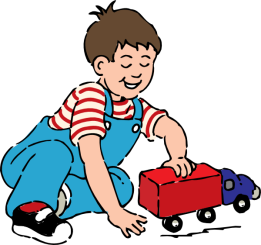  Τι   κάνω   εγώ;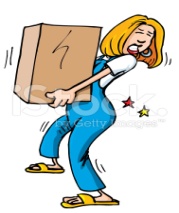 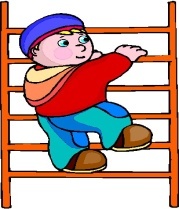 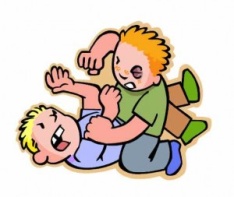 __________________        __________________       ______________    ________________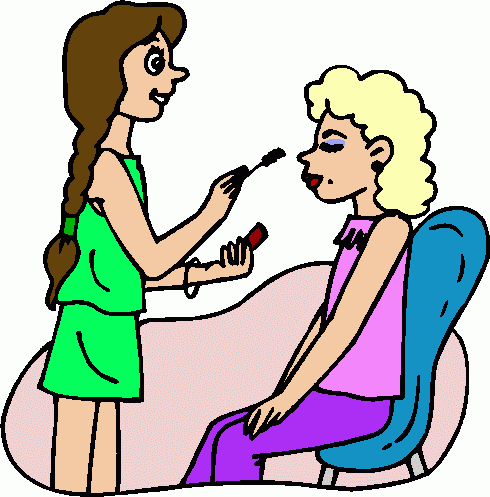 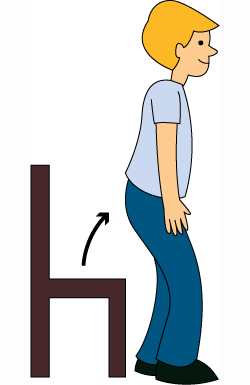 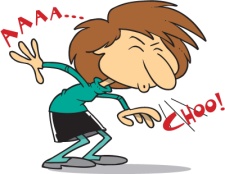 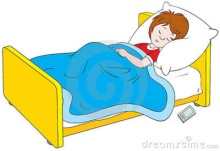 ________________     ________________      __________________      _________________Τι   κάνεις εσύ;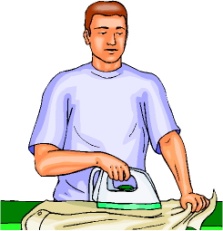 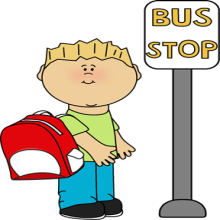 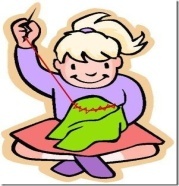 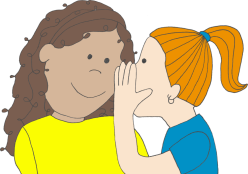 Εσύ   _____________  Εσύ    ______________    Εσύ   _________      Εσύ   ______________Τι   κάνει;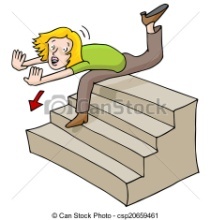 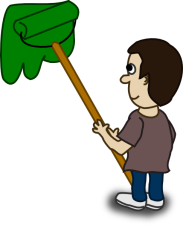 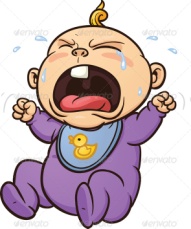 Το   μωρό   ___________         Ο   Αιμίλιος   ___________            Η   Δόμνα   ___________3. Πηγαίνω από το ένα στα πολλά ή το αντίθετο:ο   ληστής        _____________________              ____________________        οι   τάξειςο   οδηγός         ____________________               ____________________        οι    αίθουσες  η   φάλαινα     _____________________             ____________________         τα   ελάφιαο   γιατρός      ______________________             _____________________      τα     κουτιάη  πηγή       ______________________                 ______________________    οι   παίχτες3. Διαβάζω και συμπληρώνω ό,τι   λείπει:Κάθε  μέρα    ξυπν____ ,  σηκώνομ____ ,  φορά___ τα   ρούχα  μου   και    πλένομ___ .Όταν    πηγαίν___ς    σχολείο ,   βλέπ___ς      τους   φίλους   σου .Ο   Μολύβιος ,  το    κουτάβ__  ,  παίζει    με   τ__ν      Πόπ___     στο     σπίτ___ .Να   οι     γιατρ____        και    ____      νοσοκόμες .Η    Φώφ__     ανεβαίν___   στο   παράθυρ___   και    κοιτάζ___   τα   π___διά .Η   Καίτ___    δεν    θέλ___    να   φά___  ,   γιατί   δεν    πεινά____.Το    σκυλ___      γαβγίζ____    και   ___     γάτα      νιαουρίζ___ .___    κότες ,   ___    πάπιες   και   ____   χήνες   ζουν   στο   κτήμα    της    γιαγιάς .4.  Γράφω μία δική μου ολοκληρώμενη πρόταση   με κάθε μία   από τις εικόνες: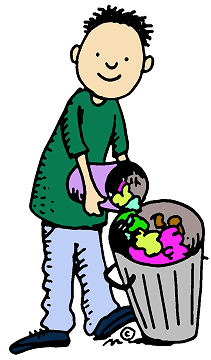                                      _______________________________________________________                                   ________________________________________________________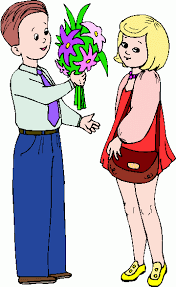                 _________________________________________________________                  _________________________________________________________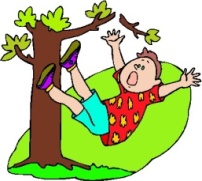                                  ________________________________________________________                                 _______________________________________________________    5. Γράφω   μία   δική μου  ολοκληρωμένη   πρόταση με   κάθε    μία    λέξη:                               ___________________________________________________________                               ____________________________________________________________                                  __________________________________________________________                                    __________________________________________________________                                _________________________________________________________                                _________________________________________________________